HƯỚNG DẪN THÍ SINH DỰ THI NGHỀ PHỔ THÔNG NĂM 2021TẠI ĐIỂM THI SỐ 34 THPT VĂN GIANGLỊCH THI2. SƠ ĐỒ PHÒNG THI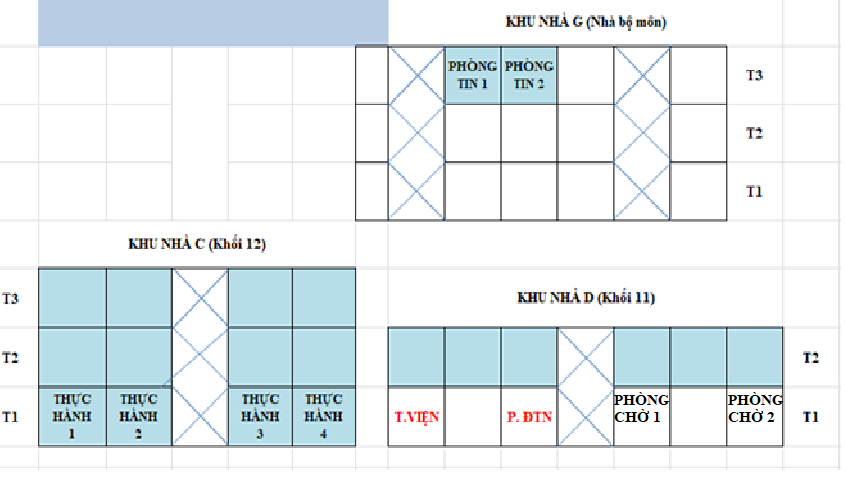 3. MÃ QR CODE KHAI BÁO Y TẾ TẠI NHÀ4. QUY TRÌNH ĐẾN ĐIỂM THI PHÒNG CHỐNG DỊCH COVID 19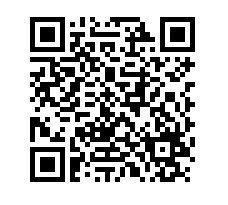 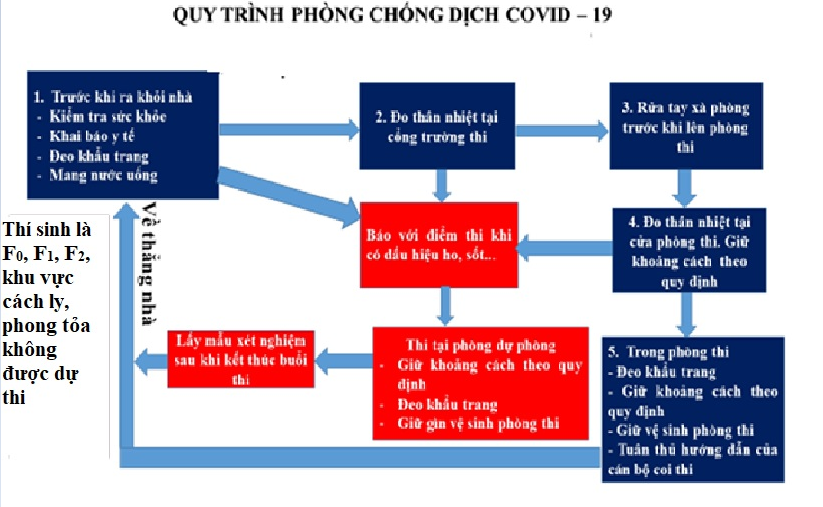 Khi đến điểm thi:1. Đi theo phân luồng đảm bảo dãn cách.- Thí sinh đến điểm thi: đi cổng chính.- Thí sinh ra khỏi điểm thi: đi cổng phụ phía Trung tâm Y tế huyện Văn Giang.2. Học sinh đến cổng trường, thay khẩu trang mới được phát (khẩu trang cũ bỏ vào thùng rác ngay tại cổng trường), thực hiện đo thân nhiệt; sát khuẩn tại vị trí các bàn làm việc của nhà trường. Cha mẹ học sinh phối hợp mang toàn bộ đồ dùng cá nhân của thí sinh ra khỏi khu vực thi (điện thoại di động; túi sách; balo; mũ…); 3. Cất xe (nếu có) đúng vào vị trí Quy định (là nhà xe của lớp mình). 4. Rửa tay bằng xà phòng diệt khuẩn theo vị trí trong Sơ đồ trước khi lên phòng thi. Chú ý giữ khoảng cách khi lên phòng thi.5. Vào phòng thi ngồi đợi đo thân nhiệt, rửa tay bằng dung dịch sát khuẩn khô. Giữ khoảng cách theo quy định. 6. Trong phòng thi: Đeo khẩu trang; Giữ khoảng cách theo quy định; Giữ vệ sinh phòng thi; Tuân thủ hướng dẫn của cán bộ coi thi.7. Vệ sinh, khử khuẩn chỗ ngồi sạch sẽ trước khi ra về.Trong suốt quá trình có mặt tại điểm thi Thí sinh thực hiện đúng quy định 5K.5. HƯỚNG DẪN CHI TIẾT THỜI GIAN ĐỐI VỚI THÍ SINHSỞ GD&ĐT HƯNG YÊNTRƯỜNG THPT VĂN GIANGCỘNG HÒA XÃ HỘI CHỦ NGHĨA VIỆT NAMĐộc lập – Tự do – Hạnh phúcVăn Giang, ngày 17 tháng 12 năm 2021Ngày Buổi Ca Bài thiThời gian làm bàiGiờ bắt đầu làm bài, giờ kết thúc21/12/2021Chiều13 giờ 30: Họp triển khai thi; kiểm tra cơ sở vật chất, thiết bị thực hành, máy tính; nạp dữ liệu đề thi vào máy tính; niêm phong máy tính và phòng máy.13 giờ 30: Họp triển khai thi; kiểm tra cơ sở vật chất, thiết bị thực hành, máy tính; nạp dữ liệu đề thi vào máy tính; niêm phong máy tính và phòng máy.13 giờ 30: Họp triển khai thi; kiểm tra cơ sở vật chất, thiết bị thực hành, máy tính; nạp dữ liệu đề thi vào máy tính; niêm phong máy tính và phòng máy.13 giờ 30: Họp triển khai thi; kiểm tra cơ sở vật chất, thiết bị thực hành, máy tính; nạp dữ liệu đề thi vào máy tính; niêm phong máy tính và phòng máy.22/12/2021Sáng01Lý thuyết45 phút7h30-8h1522/12/2021Sáng01Thực hành60 phút7h30-8h3022/12/2021Sáng02Lý thuyết45 phút8h45-9h3022/12/2021Sáng02Thực hành60 phút8h45-9h4522/12/2021Sáng03Lý thuyết45 phút10h00-10h4522/12/2021Sáng03Thực hành60 phút10h00-11h0022/12/2021Chiều04Lý thuyết45 phút14h00-14h4522/12/2021Chiều04Thực hành60 phút14h00-15h0022/12/2021Chiều05Lý thuyếtThực hành45 phút15h15-16h0022/12/2021Chiều05Lý thuyếtThực hành60 phút15h15-16h1523/12/2021Sáng06Lý thuyết45 phút7h30-8h1523/12/2021Sáng06Thực hành60 phút7h30-8h3023/12/2021Sáng07Lý thuyết45 phút8h45-9h3023/12/2021Sáng07Thực hành60 phút8h45-9h4523/12/2021Sáng08Lý thuyết45 phút10h00-10h4523/12/2021Sáng08Thực hành60 phút10h00-11h0023/12/2021Chiều09Lý thuyết45 phút14h00-14h4523/12/2021Chiều09Thực hành60 phút14h00-15h0023/12/2021Chiều10Lý thuyết45 phút15h15-16h0023/12/2021Chiều10Thực hành60 phút15h15-16h1524/12/2021Sáng11Thực hành60 phút7h30-8h3024/12/2021Sáng12Thực hành60 phút8h45-9h4524/12/2021Sáng13Thực hành60 phút10h00-11h0024/12/2021Chiều14Thực hành60 phút14h00-15h0024/12/2021Chiều15Thực hành60 phút15h15-16h1525/12/2021Sáng16Dự phòngDự phòng7h30-8h3025/12/2021Sáng17Dự phòngDự phòng8h45-9h45Phòng thiCa thiThời gian có mặtThời gian bắt đầu thi lý thuyếtThời gian bắt đầu thi THGhi chú3401017h15 ngày 22/127h30 ngày 22/123401078h30 ngày 23/128h45 ngày 23/123402017h15 ngày 22/127h30 ngày 22/123402078h30 ngày 23/128h45 ngày 23/123403017h15 ngày 22/127h30 ngày 22/123403078h30 ngày 23/128h45 ngày 23/123404017h15 ngày 22/127h30 ngày 22/123404078h30 ngày 23/128h45 ngày 23/123405028h30 ngày 22/128h45 ngày 22/123405067h15 ngày 23/127h30 ngày 23/123406028h30 ngày 22/128h45 ngày 22/123406017h15 ngày 22/127h30 ngày 22/123407028h30 ngày 22/128h45 ngày 22/123407017h15 ngày 22/127h30 ngày 22/123408028h30 ngày 22/128h45 ngày 22/123408017h15 ngày 22/127h30 ngày 22/123409039h45 ngày 22/1210h00 ngày 22/123409028h30 ngày 22/128h45 ngày 22/123410039h45 ngày 22/1210h00 ngày 22/123410028h30 ngày 22/128h45 ngày 22/123411039h45 ngày 22/1210h00 ngày 22/123411028h30 ngày 22/128h45 ngày 22/123412039h45 ngày 22/1210h00 ngày 22/123412028h30 ngày 22/128h45 ngày 22/1234130413h45 ngày 22/1214h00 ngày 22/1234130515h00 ngày 22/1215h15 ngày 22/1234140413h45 ngày 22/1214h00 ngày 22/1234140515h00 ngày 22/1215h15 ngày 22/1234150413h45 ngày 22/1214h00 ngày 22/1234150515h00 ngày 22/1215h15 ngày 22/1234160413h45 ngày 22/1214h00 ngày 22/1234160515h00 ngày 22/1215h15 ngày 22/1234170515h00 ngày 22/1215h15 ngày 22/1234170413h45 ngày 22/1214h00 ngày 22/1234180515h00 ngày 22/1215h15 ngày 22/1234180413h45 ngày 22/1214h00 ngày 22/1234190515h00 ngày 22/1215h15 ngày 22/1234190413h45 ngày 22/1214h00 ngày 22/1234200515h00 ngày 22/1215h15 ngày 22/1234200413h45 ngày 22/1214h00 ngày 22/1234210607h15 ngày 23/1207h30 ngày 23/1234210708h30 ngày 23/1208h45 ngày 23/1234220607h15 ngày 23/1207h30 ngày 23/1234220708h30 ngày 23/1208h45 ngày 23/1234230607h15 ngày 23/1207h30 ngày 23/1234230708h30 ngày 23/1208h45 ngày 23/1234240607h15 ngày 23/1207h30 ngày 23/1234240708h30 ngày 23/1208h45 ngày 23/1234250708h30 ngày 23/1208h45 ngày 23/1234250607h15 ngày 23/1207h30 ngày 23/1234260708h30 ngày 23/1208h45 ngày 23/1234260607h15 ngày 23/1207h30 ngày 23/1234270708h30 ngày 23/1208h45 ngày 23/1234270607h15 ngày 23/1207h30 ngày 23/1234280708h30 ngày 23/1208h45 ngày 23/1234280607h15 ngày 23/1207h30 ngày 23/12